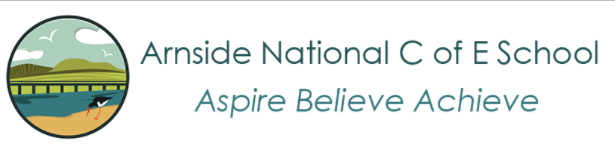 Academic YearEYFS/Year 1/Year 2Year 3/Year 4/Year 5Year 62020-2021Year AYear AYear A2021-2022Year BYear BYear A2022-2023Year AYear CYear A2023-2024Year BYear AYear A2024-2025Year AYear BYear A2025-2026Year BYear CYear A